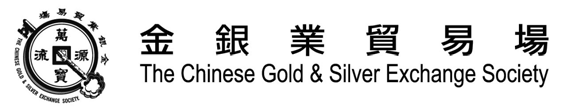 電子市場交易員及結算員申報表 E2表格交易及結算員名單*交易員資格: [必須為持有註冊資格（註冊執行司理人或註冊交易人員）及已完成本場電子交易系統培訓課程(交易部)，並 考試及格。*結算員資格: [必須已完成本場電子交易系統培訓課程(結算部)，並考試及格。行正式圖章及執行司理人簽署：＿＿＿＿＿＿＿＿＿＿________________________執行司理人姓名：＿＿＿＿＿＿＿＿＿＿＿日期：＿＿＿＿＿＿＿＿＿行員名稱：行員編號：交易員名單交易員名單交易員名單交易員名單姓名（身份證上之中文或英文全名）身份證號碼註冊號碼*(如有)職銜12345678結算員名單結算員名單結算員名單結算員名單姓名（身份證上之中文或英文全名）身份證號碼註冊號碼(如有)職銜12345678